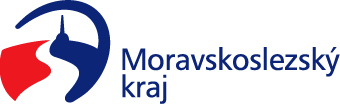 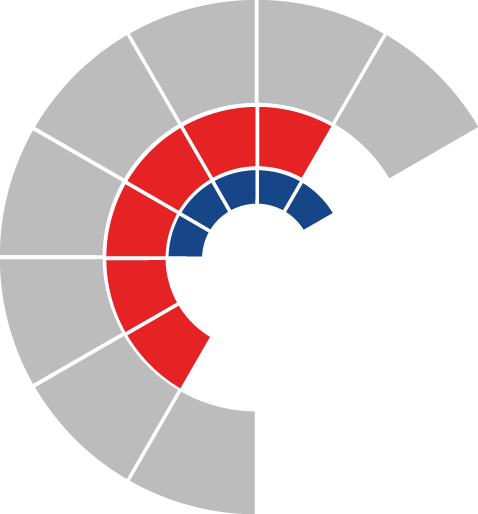 							Výbor pro životní prostředí zastupitelstva kraje 										 Výpis z usneseníČíslo jednání:	22		Datum konání:	6. 2. 2024		Číslo usnesení: 22/125Výbor pro životní prostředí zastupitelstva kraje1.	bere na vědomížádost obce Petřvald, IČO 00298263, ze dne 10. 1. 2024 o změnu smlouvy o poskytnutí dotace z rozpočtu Moravskoslezského kraje, ev. č. 02633/2023/ŽPZ, dle přílohy č. 2 předloženého materiálu2.	doporučujezastupitelstvu krajeuzavřít Dohodu o narovnání ke smlouvě o poskytnutí dotace z rozpočtu Moravskoslezského kraje ev. č. 02633/2023/ŽPZ, s obcí Petřvald, IČO 00298263, dle přílohy č. 3 předloženého materiálu, jejímž předmětem je prodloužení doby realizace projektu „Rozšíření stokové kanalizační sítě“, prodloužení lhůty pro předložení závěrečného vyúčtování a změna přílohy č. 1 smlouvy – Nákladového rozpočtu projektu, s odůvodněním dle předloženého materiáluIng. Hynek Orság, v. r.člen výboru pro životní prostředípověřen Mgr. Zuzanou Klusovou, předsedkyní výboru pro životní prostředí, k vedení 22. jednání výboru pro životní prostředí